Publicado en Madrid el 23/11/2018 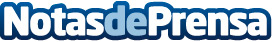 AirHelp recuerda a los clientes de Air Nostrum sus derechos por cancelación de vuelosLas huelgas no son consideradas como circunstancia extraordinaria según la Ley EC261. Los pasajeros afectados tienen derecho a una indemnización de hasta 600 euros por persona y trayecto. Según en Sepla, la huelga es la única alternativa a la situación que vive la compañía. La compañía ha cancelado un total de 100 vuelos para la huelga programada para hoy y el lunes 26 de noviembreDatos de contacto:Actitud de Comunicación Nota de prensa publicada en: https://www.notasdeprensa.es/airhelp-recuerda-a-los-clientes-de-air-nostrum Categorias: Internacional Nacional Derecho Viaje Sociedad Baleares Turismo E-Commerce http://www.notasdeprensa.es